Samba – bande-annonceFiche prof B1Avant de regarder la bande-annonce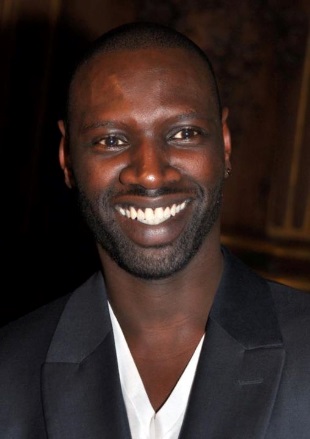 Le synopsisRéécris les phrases du synopsis dans l’ordre.Comment s’appellent les personnages principaux ? Ils s’appellent Samba et Alice.Qu’est-ce qu’ils font dans la vie ?Samba est sans-papier. Il fait des petits-boulots.Alice est cadre supérieur. Elle est bénévole dans une association. Donne des exemples de « petits boulots »Exemples de petits boulots : serveur, plongeur (faire la vaisselle dans un restaurant), livreur de journaux, faire des ménages, manutentionnaire, chauffeur, baby-sitter …Donne des exemples de métiers de « cadre supérieur »Exemples de métiers : directeur artistique, chef de produit, directeur marketing, consultant, responsable de recrutement..La bande-annonceRegarde la bande-annonce et réponds aux questions1- Qui sont Samba et Alice ? Coche.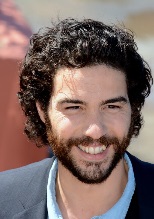 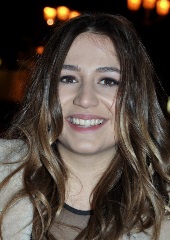 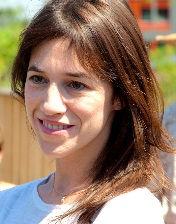 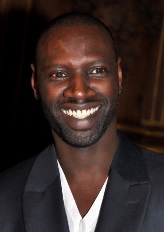 2- Qui sont les autres personnages ? Le personnage n°2 (Manu) est bénévole dans la même association qu’Alice.Le personnage n°4 (Wilson) est le collègue et ami de Samba.VocabulaireRelie les mots familiers/les expressions familières et leurs équivalents dans la langue standard. Classe les dans le tableauBande-annonce et retranscriptionRegarde la bande-annonce. Aide-toi de la retranscription pour répondre aux questions.1- Quels sont les petits boulots de Samba ? Samba travaille dans la restauration (comme plongeur), ils lavent les vitres, il travaille dans le bâtiment, il fait la sécurité, il travaille à l’usine (à la chaîne).2- Quel type de relation existe entre Samba et Alice ? Alice travaille dans une association et aide Samba. Peu à peu, leur relation se transforme en une relation amoureuse. 3- Qu’est-ce qu’un « titre de séjour » ?C’est un document officiel qui donne le droit à un étranger de séjourner en France.4- Samba est sans-papier. Qu’est-ce qu’il risque ? Il risque d’être arrêté et d’être renvoyé à Dakar.DialoguePar groupe de deux, imaginez la première rencontre entre Samba et son collègue.
Ils sont tous les deux immigrés.  
Dans le dialogue, ils parlent de leur pays d’origine et de leurs petits boulots en France.
Vous utiliserez au moins trois termes familiers vu dans l’exercice B) Vocabulaire.ThèmesL’immigration
L’entre-aide
L’interculturalité
L’amour
L’amitiéIdées d’exploitations pédagogiquesObjectifs communicatifsKommunikative færdighederIdées d’exploitations pédagogiquesObjectifs linguistiques Sprog og sprogbrugIdées d’exploitations pédagogiquesObjectifs culturels Kultur- og samfundsforholdIdées d’exploitations pédagogiquesStratégie métacognitive SprogtilegnelseTemps 60 minutesMots et expressions familiersMots et expressions du registre standardun mecun hommeune pubune publicitéles typesles hommesune pompeune chaussureun chaud lapinun coureur de jupon
un grand séducteurse magnerse dépêcher